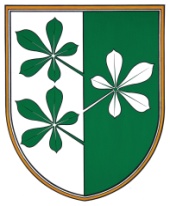 OBČINA KIDRIČEVOObčinski svetKopališka ulica 14 2325 KidričevoNa podlagi 21. člena Zakona o lokalni samoupravi (Uradni list RS, št. 94/07-uradno prečiščeno besedilo, 27/08-odl. US, 76/08, 79/09, 51/10, 84/10-odl. US, 40/12 – ZUJF, 14/15 – ZUUJFO in 76/16-odl. US) in 15. člena Statuta občine Kidričevo (Uradno glasilo slovenskih občin, št. 62/16 in 16/18) je Občinski svet Občine Kidričevo, na 27. redni seji, dne 17.5.2018 sprejel PRAVILNIK O ŽEPNINAH V OBČINI KIDRIČEVO1. členS tem pravilnikom se določajo pogoji, kriteriji in postopek dodeljevanja žepnin namenjenim dijakom in študentom, ki imajo stalno prebivališče v občini Kidričevo. 2. člen(1) Sredstva za zagotavljanje žepnin se zagotavljajo v občinskem proračunu. (2) Višina žepnine znaša 20 EUR mesečno za dijake.(3) Višina žepnine znaša 30 EUR mesečno za študente. (4) Dijaki in študenti se lahko odločijo prejemat žepnino v obliki vrednostnega bona Sterntal.(5) Spremembo višine in oblike žepnine določi občinski svet s sklepom.3. člen(1) Pravico do prejemanja žepnine imajo dijaki, ki: - imajo stalno prebivališče v občini Kidričevo; - se redno izobražujejo doma ali v tujini in so prvič vpisani v letnik; - v času vložitve vloge še niso dopolnili 20 let in niso vpisani v programe samoizobraževanja, poklicnega tečaja in podobne programe; - imajo status dijaka; - da aktivno sodelujejo v enem društvu, ki je registrirano na območju občine Kidričevo ali deluje na področju prostovoljstva na območju občine Kidričevo. (2) Pravico do prejemanja žepnine imajo študenti, ki: - imajo stalno prebivališče v občini Kidričevo; - se redno izobražujejo doma ali v tujini in so prvič vpisani v letnik; - se izredno izobražujejo doma ali v tujini in niso zaposleni ter so prvič vpisani v letnik; - bodo v 1. letniku vseh študijskih programov dopolnili največ 21 let,- v času vložitve vloge še niso dopolnili 25 let oz. v primeru študija medicine v času vložitve vloge niso starejši od 27 let,- imajo statut študenta,- z izobraževanjem pridobivajo strokovne nazive (študentom, ki se izobražujejo po bolonjskem sistemu, žepnina pripada za 1. in 2. bolonjsko stopnjo /3 + 2 ali 4 + 1 – statistični ravni 6 in 7/ in za čas statusa absolventa, v kolikor ustrezajo ostalim pogojem),- da aktivno sodelujejo v enem društvu, ki je registrirano na območju občine Kidričevo ali deluje na področju prostovoljstva na območju občine Kidričevo. (3) Aktivni član društva se po tem pravilniku štejejo dijaki in študenti, ki so vključeni v programe redne vadbe/vaje. Kot aktivni člani se štejejo tudi dijaki in študentje, ki niso vključeni v programe redne vadbe/vaje, vendar drugače aktivno delujejo  v društvu pri raznih prireditvah, programih, akcijah, oziroma pri realizacijah društvenih projektov. Kot aktivni član društva se ne upoštevajo dijaki in študentje, ki so vključeni samo v programe rekreacije, razen vaditelji ali animatorji.(4) Aktivno delovanje na področju prostovoljstva izkazujejo dijaki in študenti z navedbo evidentiranega prostovoljskega dela in organizacij v okviru katerih je bilo prostovoljsko delo opravljeno.4. členŽepnine po tem pravilniku se podeljujejo na podlagi javnega razpisa, ki se objavi enkrat letno in sicer ločeno za dijake in študente. Javni razpis se objavi na spletni strani občine. Sklep o razpisu žepnin sprejme župan občine. 5. člen(1) Javni razpis za dodelitev žepnin mora vsebovati podatke o razpisanih žepninah, pogoje za pridobitev žepnine, zahtevano dokumentacijo, ki jo morajo kandidati priložiti, rok za prijavo in druge podatke, ki so pomembni za odločanje o dodelitvi žepnine. (2) Vlogo vlagatelji oddajo na predpisanem obrazcu, ki se objavi skupaj z javnim razpisom. 6. člen(1) Vloge za žepnine obravnava upravni organ - občinska uprava, ki v primeru izpolnjevanja pogojev javnega razpisa, o zadevi odloči s skupno odločbo o dodelitvi žepnine za posamezno šolsko leto. (2) Skupna odločba se objavi na oglasni deski in na spletni strani občine.(3) Če vlagatelj ne izpolnjuje pogojev javnega razpisa, mu upravni organ izda negativno odločbo. (4) Zoper izdano odločbo v postopku za pridobitev žepnine je v 15 dneh dopustno vložiti pritožbo, o kateri odloča župan. (5) Postopek v zvezi z odločanjem o dodelitvi žepnin se vodi skladno z določbami Zakona o splošnem upravnem postopku. 7. člen(1) Žepnina se dodeli za obdobje desetih mesecev.(2) Dijaki prejemajo žepnino od 1. septembra do 30. junija.(3) Študenti prejemajo žepnino od 1. oktobra do 31. julija.(4) V primeru odločitve izplačila v obliki vrednostnega bona Sternthal, se prejemanje žepnine podaljša za dva meseca.(5) Žepnina se izplača pod pogojem, da so v proračunu za tekoče leto zagotovljena sredstva.8. člen Če se dijak ali študent neha redno šolati med šolskim letom za katerega mu je dodeljena žepnina, ni več upravičen do žepnine. Ta pravica mu preneha z mesecem, ko se je nehal redno šolati. O prenehanju rednega šolanja mora nemudoma pisno obvestiti občinsko upravo, sicer je preveč izplačano žepnino dolžan vrniti. 9. členUpravičencem do žepnine se sredstva nakazujejo/pošiljajo mesečno najkasneje do 20. v mesecu za tekoči mesec. Realizacija prvega nakazila (s poračuni za pretečene mesece) je predvidena do konca novembra.10. členTa pravilnik začne veljati naslednji dan po objavi v Uradnem glasilu slovenskih občin. Številka: 007-2/2018Datum:   22.5.2018								Anton Leskovar;								župan								Občine Kidričevo 